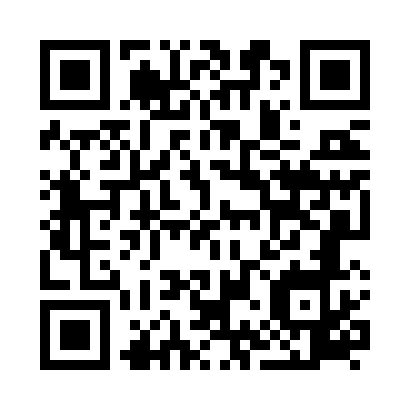 Prayer times for Falagueira, PortugalMon 1 Apr 2024 - Tue 30 Apr 2024High Latitude Method: Angle Based RulePrayer Calculation Method: Muslim World LeagueAsar Calculation Method: HanafiPrayer times provided by https://www.salahtimes.comDateDayFajrSunriseDhuhrAsrMaghribIsha1Mon5:437:151:356:057:559:222Tue5:417:131:346:057:569:233Wed5:397:121:346:067:579:254Thu5:377:101:346:077:589:265Fri5:357:081:346:077:599:276Sat5:337:071:336:088:009:287Sun5:327:051:336:098:019:298Mon5:307:041:336:098:029:319Tue5:287:021:326:108:039:3210Wed5:267:011:326:108:049:3311Thu5:246:591:326:118:059:3412Fri5:236:581:326:128:069:3613Sat5:216:561:316:128:079:3714Sun5:196:551:316:138:089:3815Mon5:176:531:316:138:099:4016Tue5:156:521:316:148:109:4117Wed5:136:501:306:158:119:4218Thu5:126:491:306:158:129:4419Fri5:106:471:306:168:139:4520Sat5:086:461:306:168:149:4621Sun5:066:451:306:178:159:4822Mon5:056:431:296:178:169:4923Tue5:036:421:296:188:179:5024Wed5:016:401:296:198:189:5225Thu4:596:391:296:198:199:5326Fri4:576:381:296:208:209:5427Sat4:566:371:296:208:219:5628Sun4:546:351:286:218:229:5729Mon4:526:341:286:218:239:5930Tue4:516:331:286:228:2410:00